В соответствии с Федеральным законом от 06.10.2003 №131-ФЗ «Об общих принципах организации местного самоуправления в Российской Федерации», Уставом муниципального образования Соль-Илецкий городской округ, в целях обеспечения безопасности населения, бесперебойной работы объектов экономики и сохранности материальных ценностей, проведения противопаводковых мероприятий на территории муниципального образования Соль-Илецкий городской округ постановляю:1. Создать межведомственную комиссию по пропуску весеннего паводка 2022 года и утвердить ее состав согласно приложению №1 к данному постановлению.2. Утвердить перечень мероприятий по обеспечению безаварийного пропуска весеннего паводка 2022 года согласно приложению №2 к данному постановлению.3. Рекомендовать руководителям организаций, предприятий и учреждений (далее – организаций) независимо от форм собственности и ведомственной принадлежности создать объектовые комиссии по пропуску весеннего паводка 2022 года и провести необходимые плановые мероприятия.4. Отделу по строительству, транспорту, ЖКХ, дорожному хозяйству, газификации и связи администрации муниципального образования Соль-Илецкий городской округ (А.Н. Сиднев), МКУ «Управление городского хозяйства Соль-Илецкого городского округа» (А.В. Дружченко), управлению по организации работы с территориальными отделами администрации муниципального образования Соль-Илецкий городской округ (З.Н. Куницкая) совместно с руководителями организаций, расположенных на подведомственных территориях, обеспечить выполнение перечня мероприятий по обеспечению безаварийного пропуска весеннего паводка 2022 года в части касающегося.5. Контроль за исполнением данного постановления возложить на первого заместителя главы администрации муниципального образования Соль-Илецкий городской округ – заместителя главы администрации городского округа по строительству, транспорту, благоустройству и ЖКХ Полосухина В.Н.6. Постановление вступает в силу после его официального опубликования.Глава муниципального образованияСоль-Илецкий городской округ                                                      В.И. ДубровинРазослано: Прокуратура Соль-Илецкого района,  организационный отдел, управления по организации работы с территориальными отделами, отдел по делам ГО, ПБ и ЧС, членам комиссии, МКУ «ЕДДС»Приложение №1к постановлению администрации	                   Соль-Илецкого городского округаот 28.02.2022 № 350-пСоставмежведомственной комиссии по пропуску весеннего паводка 2022 годаПриложение №2к постановлению администрации                   Соль-Илецкого городского округаот 28.02.2022 № 350-пПеречень мероприятий по обеспечению безаварийного пропуска весеннего паводка 2022 года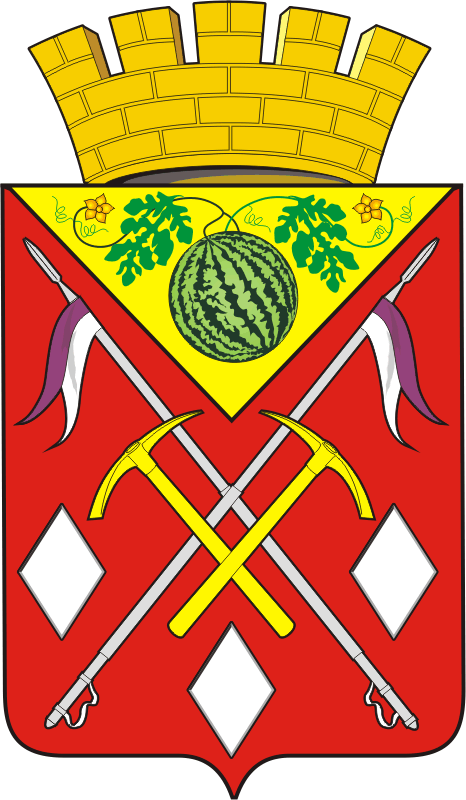 АДМИНИСТРАЦИЯМУНИЦИПАЛЬНОГО ОБРАЗОВАНИЯСОЛЬ-ИЛЕЦКИЙ ГОРОДСКОЙ ОКРУГОРЕНБУРГСКОЙ ОБЛАСТИПОСТАНОВЛЕНИЕ28.02.2022 № 350-пО создании межведомственной комиссии по пропуску весеннего паводка 2022 годаФ.И.О.ДолжностьПолосухин Владимир НиколаевичПредседатель межведомственной комиссии – первый заместитель главы администрации муниципального образования Соль-Илецкий городской округ – заместитель главы администрации городского округа по строительству, транспорту, благоустройству и ЖКХРоманов Александр ЕфремовичЗаместитель председателя межведомственной комиссии –   и.о заместителя главы администрации муниципального образования Соль-Илецкий городской округ – руководитель аппаратаАбземилов Рифат РенатовичСекретарь межведомственной комиссии, начальник отдела по делам ГО, ПБ и ЧС администрации муниципального образования Соль-Илецкий городской округЧлены комиссии:Члены комиссии:Аметова Надежда НиколаевнаГлавный специалист Линёвского территориального отдела администрации муниципального образования Соль-Илецкий городской округБазиловРуслан БуртуковичРуководитель МУП «РЖКХ»Беляков Игорь ИвановичНачальник Соль-Илецкого ДУ ГУП «Оренбургремдорстрой» (по согласованию)Вахнин Владимир ЮрьевичЗаместитель главы администрации Соль-Илецкого городского округа – начальник управления сельского хозяйстваВдовкин Вячеслав ПетровичИ.о. директора Соль-Илецкого ММПП ЖКХГвоздев Сергей СтепановичНачальник Соль-Илецкого РУЭС ГУП «Оренбургкоммунэлектросеть» (по согласованию)Дружченко Алексей ВладимировичДиректор МКУ «Управление городского хозяйства Соль-Илецкого городского округа»ЕргалиевАслан ОраловичНачальник Соль-Илецкого РЭС ЦПО филиала ПАО «Россети Волга» - «Оренбургэнерго» (по согласованию)ЖартыбаевЖанат МаркабаевичДиректор АО «НК «КТЖ» «Илецкий железнодорожный участок» (по согласованию)Жданов АлександрСергеевичГлавный специалист Саратовского территориального отдела администрации муниципального образования Соль-Илецкий городской округКуницкая ЗинаидаНиколаевнаНачальник управления по организации работы с территориальными отделами администрации муниципального образования Соль-Илецкий городской округМакаров ИгорьВалентиновичГлавный специалист Покровского-Троицкого территориального отдела администрации муниципального образования Соль-Илецкий городской округМетаев ЖамалайлаЗайндиевичПредседатель Соль-Илецкого РАЙПО (по согласованию)Моргунов Андрей БорисовичДиректор филиала АО «Газпром газораспределение Оренбург» в г. Соль-Илецке (по согласованию)Нельга Игорь ИвановичНачальник ОМВД России по Соль-Илецкому городскому округу, подполковник полиции (по согласованию)Огнёва Наиля МарксовнаГлавный специалист Григорьевского территориального отдела администрации муниципального образования Соль-Илецкий городской округПензяков Александр КонстантиновичГлавный врач  ГАУЗ «Соль-Илецкая межрайонная больница» (по согласованию)Подковырова Юлия ВалентиновнаИ.о. заместителя главы администрации муниципального образования Соль-Илецкий городской округ по экономике, бюджетным отношениям и инвестиционной политикеСимоненко Виктор СтепановичГлавный специалист Новоилецкого территориального отдела администрации муниципального образования Соль-Илецкий городской округТулаев ОлегВладимировичНачальник МКУ «ЕДДС»Тоняев Андрей ВладимировичСервисный инженер сервисного центра г. Соль-Илецка ПАО ««Ростелеком»Федоров Михаил АлександровичГлавный специалист Боевогорского территориального отдела администрации муниципального образования Соль-Илецкий городской округЧерномырдинАндрейАлександровичНачальник отдела по управлению муниципальным имуществом администрации муниципального образования Соль-Илецкий городской округШкляев Дмитрий ДмитриевичНачальник отдела (пограничной комендатуры) в г. Соль-Илецке ФГКУ «ПУ ФСБ РФ по Оренбургской области» (по согласованию)Юртаев Александр НиколаевичНачальник 6 ПСЧ 9 ПСО ФПС ГПС ГУ МЧС России по Оренбургской области, капитан внутренней службы (по согласованию)№п/пНаименование мероприятийСрокиисполненияОтветственные за исполнение12341.Взять на учёт все объекты государственного и личного имущества, попадающие в зону подтопления, принять меры по предохранению их от затопления (подтопления).до16.03.2022 годаМКУ «Управление городского хозяйства Соль-Илецкого городского округа» (далее – МКУ «УГХ») (Дружченко А.В.);Управление по организации работы с территориальными отделами администрации муниципального образования Соль-Илецкий городской округ (далее – управление по ТО) (Куницкая З.Н.);Руководители предприятий, организаций и учреждений (по согласованию)2.Обеспечить своевременную очистку сточных труб, мостов, дорог, водоотводных канав, расчистку улиц, кюветов, русел рек.до16.03.2022 годаОтдел по строительству, транспорту, ЖКХ, дорожному хозяйству, газификации и связи администрации муниципального образования Соль-Илецкий городской округ (отдел по строительству) (Сиднев А.Н.);Соль-Илецкое ДУ ГУП «Оренбургремдорстрой» (Беляков И.И.) (по согласованию);МКУ «УГХ» (Дружченко А.В.);Управление по ТО (Куницкая З.Н.);Руководители предприятий, организаций и учреждений (по согласованию);Жители Соль-Илецкого городского округа (по согласованию)3.Произвести очистку от снега и льда крыши административных зданий, школ, детских садов, домов культуры, жилья, с целью предотвращения обрушения крыш, исключения несчастных случаев, соблюдая при этом все меры техники безопасности.до16.03.2022 годаМКУ «УГХ» (Дружченко А.В.);Управление по ТО (Куницкая З.Н.);Предприятия ведомственного, государственного и муниципального жилого фонда (по согласованию);Жители Соль-Илецкого городского округа (по согласованию)4.Владельцам объектов, на основании правил эксплуатации, усилить контроль за содержанием зданий и сооружений, вести постоянные наблюдения. Особое внимание уделить зданиям, которые находятся в ветхом состоянии.до16.03.2022 годаУправление образования администрации муниципального образования Соль-Илецкий городской округ (Падалко С.В.);ГАУЗ «Соль-Илецкая межрайонная больница» (Пензяков А.К.) (по согласованию);Отдел культуры  администрации муниципального образования Соль-Илецкий городской округ (Марковская В.Ю);Собственники объектов (по согласованию)5.Определить срок закрытия переправы на реке Илек у с. Покровка, провести все организационные и технические мероприятия до этого периода. Довести сроки закрытия переправы до населения и заинтересованных лиц, учреждений.по согласованиюСоль-Илецкое ДУ ГУП «Оренбургремдорстрой» (Беляков И.И.) (по согласованию);Управление по ТО (Куницкая З.Н.);МКУ «ЕДДС» (Тулаев О.В.)6.Главному специалисту Покровского-Троицкого территориального отдела администрации муниципального образования Соль-Илецкий городской округ совместно с хозяйствующими  субъектами на своих территориях на период снятия переправы на р. Илек создать необходимые запасы топлива, ГСМ, продуктов питания, продуктов первой необходимости, кормов, инвентаря для обеспечения жизнедеятельности и других материалов на время паводка. Обеспечить полную готовность спасательных, противопожарных, транспортных средств, создать необходимые аварийные запасы строительных материалов.до16.03.2022 годаУправление по ТО (Куницкая З.Н.);Соль-Илецкое РАЙПО (Метаев Ж.З.) (по согласованию)7.Обеспечить охрану общественного правопорядка на отрезаемой территории (с. Покровка, с. Троицк, с. Ивановка)на период демонтажа понтонного моста на реке Илек в районе с. ПокровкаОМВД России по Соль-Илецкому району (Нельга И.И.) (по согласованию)8.Соль-Илецкому ДУ ГУП «Оренбургремдорстрой» после снятия понтонного моста на р. Илек у с. Покровка привести в полную готовность переправу, катера, моторные и вёсельные лодки, выделить рабочих для их бесперебойной работы с соблюдением всех мер безопасности.в период прохождения паводка 2022 годаСоль-Илецкое ДУ ГУП «Оренбургремдорстрой» (Беляков И.И.) (по согласованию)9.Организовать работу на водной переправе на р. Илек у с. Покровка. Порядок переправы согласовать с главным специалистом Покровского-Троицкого территориального отдела администрации муниципального образования Соль-Илецкий городской округ, довести до сведения жителей территорий.в период прохождения паводка 2022 годаСоль-Илецкое ДУ ГУП «Оренбургремдорстрой» (Беляков И.И.) (по согласованию);Управление по ТО (Куницкая З.Н.)10.Организовать круглосуточный пост и назначить ответственных лиц на переправе у с. Покровка для осуществления строгого контроля за соблюдением порядка использования плавающих средств.в период прохождения паводка 2022 годаСоль-Илецкое ДУ ГУП «Оренбугремдорстрой» (Беляков И.И.) (по согласованию);Управление по ТО (Куницкая З.Н.)11.Произвести работы по защите от попадания паводковых вод в водозаборные скважины, водопроводные, канализационные, газовые сети. Обеспечить сохранность от разрушения: инженерные сети, телефонно-телеграфные линий связи, линий ВЛ-10, 04.до16.03.2022 годаМКУ «УГХ» (Дружченко А.В.);Управление по ТО (Куницкая З.Н.);Предприятия ЖКХ городского округа;Филиал АО «Газпром газораспределение Оренбург» в г. Соль-Илецке (Моргунов А.Б) (по согласованию);Сервисный центр г. Соль-Илецка ПАО «Ростелеком» (Тоняев А.В.) (по согласованию);Соль-Илецкий РЭС ЦПО филиала ПАО «Россети Волга» - «Оренбургэнерго» (Ергалиев А.О.) (по согласованию)12.Управлению образования, руководителям образовательных учреждений, дошкольных образовательных учреждений провести беседы с детьми о правилах поведения и мерах безопасности во время паводка.до16.03.2022 годаУправление образования администрации муниципального образования Соль-Илецкий городской округ (Падалко С.В.);Образовательные учреждения;Дошкольные образовательные учреждения13.Обеспечить бесперебойную телефонную связь, электро-газоснабжение населения района и всех предприятий независимо от форм собственности.в период прохождения паводка 2022 годаСервисный центр г. Соль-Илецка ПАО «Ростелеком» (Тоняев А.В.) (по согласованию);Соль-Илецкий РЭС ЦПО филиала ПАО «Россети Волга» - «Оренбургэнерго» (Ергалиев А.О.) (по согласованию);РУЭС ГУП «Оренбургкоммунэлектросеть» (Гвоздев С.С.) (по согласованию);Филиал АО «Газпром газораспределение Оренбург» в г. Соль-Илецке (Моргунов А.Б.) (по согласованию)14.Провести осмотр, обследование временных, несанкционированных плотин, подготовить (принять все меры) для безаварийного пропуска талых вод.Владельцам и пользователям гидротехнических сооружений и прудов установить повседневный контроль за уровнем воды и провести все противопаводковые мероприятия для безаварийного пропуска талых вод.до16.03.2022 годаОтдел по строительству (Сиднев А.Н.);Управление по ТО (Куницкая З.Н.);Руководители СПК, АО (по согласованию);Собственники ГТС (по согласованию)15.Провести необходимые мероприятия по организации медицинской помощи в период весеннего паводка, уделив особое внимание дальним населённым пунктам и подтопляемым территориям.в период прохождения паводка 2022 годаГАУЗ «Соль-Илецкая межрайонная больница» (Пензяков А.К.) (по согласованию)16.До снятия понтонного моста провести госпитализацию плановых больных. После снятия моста организовать доставку к переправе и от переправы больных, нуждающихся в экстренной медицинской помощи.по согласованиюГАУЗ «Соль-Илецкая межрайонная больница» (Пензяков А.К.)(по согласованию);Управление по ТО (Куницкая З.Н.)17.Произвести заготовку инертных материалов, мешкотары, строительных материалов, инструмента, подготовить необходимую технику. Организовать бригады с целью круглосуточного дежурства и организации работ по обеспечению пропуска весенних вод и ликвидации ЧС в случае их возникновения.до16.03.2022 годаСоль-Илецкое ДУ ГУП «Оренбургремдорстрой» (Беляков И.И.) (по согласованию);ММПП ЖКХ (Вдовкин В.П.);МУП «РЖКХ» (Базилов  Р.Б.);МУПы сельских территорий;Управление по ТО (Куницкая З.Н.)18.На время паводка установить круглосуточную связь  главных специалистов территориальных отделов администрации муниципального образования Соль-Илецкий городской округ, предприятий задействованных в паводковых мероприятиях и межведомственной  комиссии с диспетчерами  МКУ «ЕДДС».по ситуацииМКУ «ЕДДС» (Тулаев О.В.);Руководители предприятий (по согласованию);Управление по ТО (Куницкая З.Н.)19.Руководству АО «НК «КТЖ» «Илецкий железнодорожный участок» принять меры по пропуску талых вод через инженерные сооружения ж/д путей на территории Соль-Илецкого городского округадо16.03.2022 годаАО «НК «КТЖ» «Илецкий железнодорожный участок» (Жартыбаев Ж.М.) (по согласованию)20.Провести ревизию и взять на учет плавсредства, имеющиеся в организациях независимо от форм собственности.до16.03.2022 года6 ПСЧ 9 ПСО ФПС ГПС ГУ МЧС России по Оренбургской области (Юртаев А.Н.) (по согласованию);Отдел по делам ГО, ПБ и ЧС администрации муниципального образования Соль-Илецкий городской округ округ (далее – отдел ГО и ЧС) (Абземилов Р.Р.);Управление по ТО (Куницкая З.Н.)21.Обеспечить лабораторный производственный контроль и регулярный мониторинг качества питьевой воды подаваемой населению. Принимать все меры оперативного регулирования при ухудшении санитарно-эпидемиологической ситуации.в период паводка(март-апрель 2022 года)ЦТО Управления Роспотребнадзора по Оренбургской области(Жумагалиева С.А.) (по согласованию);Собственники систем водоснабжения22.Подготовить и распространить среди населения памятки о поведении и мерах безопасности в период прохождения паводка.до16.03.2022годаОтдел ГО и ЧС (Абземилов Р.Р.);Управление по ТО (Куницкая З.Н.)23.Вести учет изменений уровня воды на водных объектах Соль-Илецкого городского округа и контролировать другие гидрометеорологические сведения. При необходимости представлять их органам власти и другим заинтересованным организациям.в период прохождения паводка 2022годаОтдел ГО и ЧС (Абземилов Р.Р.);МКУ «ЕДДС» (Тулаев О.В.)24.Организовать выполнение мероприятий, в части касающейся, в полном объеме, сведения представить в  межведомственную комиссию.до16.03.2022 годаОтветственные исполнители, согласно Перечня мероприятий по обеспечению безаварийного пропуска весеннего паводка 2022 года